Сроки приема заявлений в первый класс: С 01 апреля 2023 года  МБОУ  СОШ № 2 с. Кизляр начинает прием граждан на обучение в 1 классе на 2023-2024 учебный год. С 01 апреля 2023 года по 30 июня 2023 года принимаются заявления от лиц:-зарегистрированных на закреплённой за школой территории;- имеющих право первоочередного порядка предоставления мест;- проживающих в одной семье и имеющих общее место жительства, у которых братья и (или) сестры обучаются в МБОУ  СОШ № 2 с. Кизляр.С 06 июля 2023 года - прием заявлений от лиц, не проживающих на закрепленной территории.Прием в первые классы в МБОУ  СОШ № 2 с. Кизляр начинается 1 апреля и включает три процедуры:- подача заявления родителями (законными представителями) детей;- предоставление документов в образовательную организацию;-принятие решения о зачислении ребенка в первый класс или об отказе в зачислении.Для зачисления ребенка родителям необходимо предъявить следующие документы:·         копия паспорта или другого документа, удостоверяющего личность родителя (законного представителя);·         копия свидетельства о рождении ребенка или документа о родстве;·         копия документа об опеке или попечительстве (при необходимости);·         копия документа о регистрации ребенка по месту жительства или по месту пребывания на закрепленной территории или справку о приеме документов для регистрации по месту жительства;·         справка с места работы родителя или законного представителя, если ребенок претендует на прием вне очереди и в первую очередь;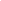 ·         копия заключения ПМПК (при наличии);·         Родители (законные представители) детей, являющихся иностранными гражданами или лицами без гражданства, дополнительно предъявляют документ, подтверждающий родство заявителя (или законность представления прав ребенка), и документ, подтверждающий право заявителя на пребывание в Российской Федерации.·         Иностранные граждане и лица без гражданства все документы представляют на русском языке или вместе с заверенным в установленном порядке переводом на русский язык.Копии предъявляемых при приеме документов хранятся в МБОУ СОШ №2 с.Кизляр в личном деле  на время обучения ребенка.Родители (законные представители) детей имеют право по своему усмотрению представлять другие документы. 